ПОМНИТЕ О ПОЖАРНОЙ БЕЗОПАСНОСТИПо статистике, большинство пожаров происходят по вине человека. Среди эффективных противопожарных мер – обучение осторожному обращению с огнём, раннее обнаружение пожаров и оперативное реагирование на их возникновение. Весна считается самым пожароопасным сезоном, когда только сошел снег, осталась прошлогодняя сухая трава, а зеленая еще не выросла. В этот период пожар может возникнуть из-за любой оплошности, из-за брошенного непотушенного окурка, из-за битого стекла, нагретого солнцем, из-за специального выжигания сухой травы и бесконтрольного сжигания мусора при уборке территорий!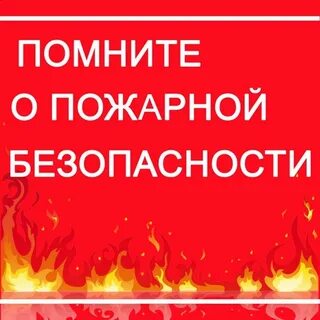 Но основной причиной возникновения пожаров в этот период является все так же элементарное несоблюдение правил пожарной безопасности, а причинами, способствующими распространению огня, становятся: -позднее обнаружение загорания, -отсутствие необходимых запасов воды для тушения, -неудовлетворительное противопожарное состояние дачных строений. Чтобы не допустить пожара, необходимо соблюдать правила пожарной безопасности: -никогда не поджигайте сухую траву на полях, лесных полянах и не позволяйте это делать другим; -не разводите костры в лесу; -не устраивайте на территориях населенных пунктов и дачных участках свалки горючих отходов; -своевременно очищайте свой участок и прилегающую к нему территорию от мусора и сухой травы; -не сжигайте мусор и сухую траву на участках и прилегающих к нему территориях; -не загромождайте проезды улиц, ведущих к участкам, так как в случае возгорания — это будет препятствовать проезду пожарных автомобилей; -не храните на территориях дачных и садовых участков, открытых площадках и во дворах емкости с легковоспламеняющимися и горючими жидкостями, баллоны со сжатым и сжиженным газом; -обеспечьте приусадебный участок запасом воды и необходимым противопожарным инвентарём (огнетушители, вёдра, лопаты, багор, лестница); -соблюдайте при возведении надворных построек противопожарные разрывы (необходимые расстояния). В СЛУЧАЕ ВОЗНИКНОВЕНИЯ ПОЖАРА ЗВОНИТЕ ПО ТЕЛЕФОНАМ: 101, 112Пожарная часть №113ОГКУ «Пожарно-спасательная служба Иркутской области»